Муниципальное казенное специальное (коррекционное) образовательное учреждение для обучающихся, воспитанников с ограниченными возможностями здоровья"Богородская специальная(коррекционная) общеобразовательная школа VIII вида "Урок чтения и развития речипо теме„ Дифференциациязвуков и букв и-й (повторение).“ Чтение текста „ Жадный Вова“ 1 класс                                                                             Подготовила и провела                                                                                          учитель начальных классов                                                                                    Горева А.А.г.Богородск2014г.Цель. Совершенствовать навык чтенияЗадачи.      Образовательные:      — совершенствовать  навык чтения слов с и – й       — учить понимать смысл картинок и подписей к ним, дифференцировать звуки [и] , [й]  в словах;      — учить следить за чтением товарищей, правильно отвечать на вопросы, четко артикулировать звуки, подражать выразительной речи учителя.      Коррекционно-развивающие:     — тренировать школьников в четкости произношения звуков;     —  развивать связную устную речь за счет составления предложений по картинкам.    Воспитательные:      — воспитывать взаимопомощь, правильное отношение к учащимся, испытывающим трудности при выполнении заданий.Оборудование: мультипликационные герои: Крош и Нюша, карточки по коррекции зрительного восприятия, индивидуальные карточки, цветные карандаши, презентацияХод урока.Организация начала урока.Сегодня у нас необычный урок, к нам в гости пришли ваши родители, улыбнитесь мне, улыбнитесь родителям, а теперь друг другу! У всех у нас хорошее настроение! Мне бы хотелось, чтобы вы все хорошо работали на уроке.Сообщение темы и целей урока - Сегодня мы проведем не совсем обычный урок, а урок – игру. Мы будем играть в учебные игры, которые нам приготовили наши мультипликационные герои. А в конце урока вы получите призы от них.Упражнение на зрительное восприятие.Игра: «Какие буквы спрятались?» Буквы изображены на листах бумаги. Дети находят буквы и пишут их карандашом.- Назовите, какие буквы спрятались?- На какие 2 группы их можно разделить?Артикуляционная гимнастика.Игровое упражнение «Улыбка»- Давайте улыбнемся друг другу.- Какой звук можно произнести, улыбаясь.      (И)Игровое упражнение «Лошадки скачут»- Какой  звук произносим?                                  (Й)- Какие два звука мы произносили?   (И – Й)- Тема нашего урока – Повторение звуков и букв И – Й  - Мы будем учиться различать их на слух, читать с ними слова и предложения.Речевая разминка      Чистоговорка:Ич-ич-ич- привезли домой кирпич.Чей-чей-чей – строим дом из кирпичей.Повторение пройденного.Выделение звуков и –й в словах.Игра: «Доскажи словечко»- Что нам пели, угадай?    Баю…(бай).- Что в стакане, угадай? Сладкий…(чай)- Как называется помещение для хранения садово-огородного инвентаря?  (сарай).- Назовите звук, который слышится в конце слов (Й).- Какой это звук? Согласный или гласный?- Каким цветом закрасим кружок?     (синим)Игра: «Отгадай задуманное слово»- Очень сильный человек.  (Силач).- Столярный инструмент.  (Пила).- Дикое животное с пушистым хвостом.  (Лиса).- Назовите звук, который слышите в середине каждого слова.   (И).- Какой это звук?  (гласный)- Каким цветом закрасим кружок?        (красным). Обозначение звуков буквами.Эти буквы так похожи!Перепутать их мы можем.Чтобы правильно писать И и Й в свою тетрадь,Над одной из букв мы будемСверху галочку писать.- О каких буквах говорится в стихотворении? Над какой буквой надо писать галочку? Какой звук обозначается буквой И?  Й?Чтение слогов по таблицеДети читают слоги хором, по столбикам, по строчкам.Чтение слов и предложений. Словарная работа-составление предложений со словом игрушкиФизкультминутка. «Ветер дует нам в лицо…».Работа со страницей букваря.Работа с иллюстрациями, составление предложений. Подготовка к чтению рассказа.- Посмотрите на картинку, кто на ней изображен?- Прочитайте название самостоятельно. Как зовут мальчика?1. Чтение текста по цепочке.- Что вы узнали о мальчике?2. Беседа по прочитанному.- Что у Вовы? Какие игрушки?- Какой Вова?- Хорошо поступил Вова?- Как надо играть?3. Повторное чтение.- Прочитайте, какие игрушки у Вовы?Наблюдение за умением учащихся следить за чтением одноклассника.Подведение итогов урока.Игра «Покажи букву»Инструкция: Послушайте слова (Ирина, свой, майка, миска, носки, вой). Когда услышите слово со звуком   Й , поднимите карточку с буквой Й, когда со звуком И – карточку с буквой И. Будьте внимательны. Объясните значение слов.- Чем мы сегодня занимались на уроке?-Кто был у нас  в гостях?- С какими звуками мы читали слоги и слова?- С каким настроением заканчиваем урок? (показывают смайлики настроения)Домашнее заданиеЧтение букварной страницы.Поощрение за работу: призы от мультипликационных героев.Индивидуальная работа с Амосовой К:-Раскрасить и обвести буквы и, й -Раскрасить части рисунка, где есть буква й2014                                            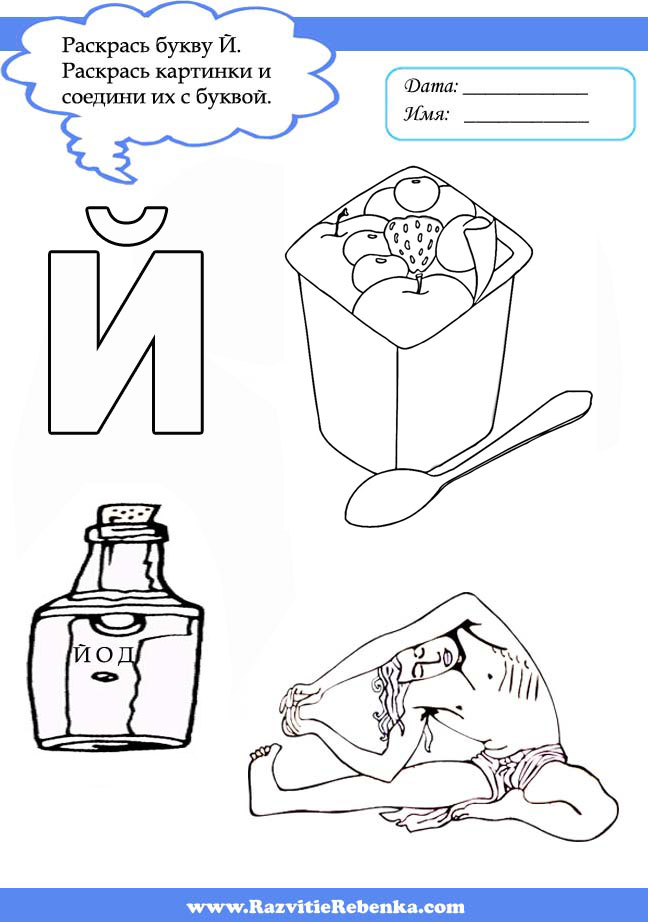 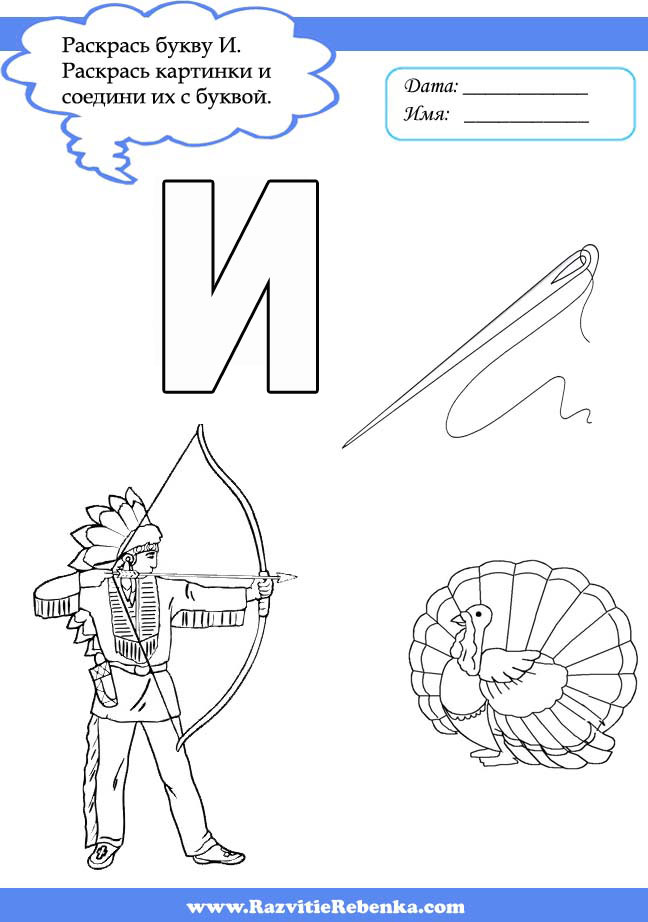 И ЙИ И ЙЙ  